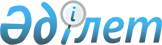 2021 жылға арналған Хромтау ауданы бойынша салық салу объектісінің орналасуын ескеретін аймаққа бөлу коэффициентін бекіту туралыАқтөбе облысы Хромтау ауданының әкімдігінің 2020 жылғы 30 қарашадағы № 374 қаулысы. Ақтөбе облысының Әділет департаментінде 2020 жылғы 30 қарашада № 7749 болып тіркелді
      ЗҚАИ-дың ескертпесі!

      Осы қаулы 01.01.2021 бастап қолданысқа енгізіледі.
      Қазақстан Республикасының 2017 жылғы 25 желтоқсандағы "Салық және бюджетке төленетін басқа да міндетті төлемдер туралы" (Салық кодексі) Кодексінің 529-бабының 6-тармағына, Қазақстан Республикасының 2001 жылғы 23 қаңтардағы "Қазақстан Республикасындағы жергілікті мемлекеттік баскару және өзін-өзі басқару туралы" Заңының 31, 37 баптарына сәйкес, Хромтау ауданының әкімдігі ҚАУЛЫ ЕТЕДІ:
      1. 2021 жылға арналған Хромтау ауданы бойынша салық салу объектісінің орналасуын ескеретін аймаққа бөлу коэффициенті қосымшаға сәйкес бекітілсін.
      2. "Ақтөбе облысының Хромтау аудандық экономика және қаржы бөлімі" мемлекеттік мекемесі заңнамада белгіленген тәртіппен осы қаулыны Ақтөбе облысының Әділет департаментінде мемлекеттік тіркеуді қамтамасыз етсін.
      3. Осы қаулының орындалуын бақылау аудан әкімінің орынбасары Д. Тлеуовке жүктелсін.
      4. Осы қаулы 2021 жылдың 1 қаңтарынан бастап қолданысқа енгізіледі. Елді мекендегі салық салу объектісінің орналасқан жерін ескеретін аймаққа бөлу коэффициенті
					© 2012. Қазақстан Республикасы Әділет министрлігінің «Қазақстан Республикасының Заңнама және құқықтық ақпарат институты» ШЖҚ РМК
				
      Хромтау ауданының әкімі 

Н. Алдияров
Хромтау ауданы әкімдігінің 2020 жылғы 30 қарашадағы 
№ 374 қаулысына қосымша
№
Елді мекендегі салық салу объектісінің орналасқан жері
Аймақ коэффициенті
Хромтау ауданы
1
Хромтау қаласы
1)02-040-001; 2-040-002; 02-040-003 және 02-040-004 есепті кварталдардың шекараларында орналасады.

Ю.Гагарин және Ә.Жангелдин көшелерінің қиылысынан бастап Ю. Гагарин және М.Горький көшелерінің қиылысына дейін.

Ю.Гагарин және М.Горький көшелерінің қиылысынан бастап М.Горький және Қ.Рысқұлбеков көшелерінің қиылысына дейін.

М.Горький және Қ.Рысқұлбеков көшелерінің қиылысынан бастап Қ.Рысқұлбеков және Д.Қонаев көшелерінің қиылысына дейін.

Қ.Рысқұлбеков және Д.Қонаев көшелерінің қиылысынан бастап Д.Қонаев және Ю. Куразова көшелерінің қиылысына дейін.

Д.Қонаев және Ю.Куразова көшелерінің қиылысынан бастап Ю.Куразова және Достық көшелерінің қиылысына дейін.

Ю.Куразова және Достық көшелерінің қиылысынан бастап Достық және А.Әліпов көшелерінің қиылысына дейін.

Достық және А.Әліпов көшелерінің қиылысынан бастап А.Әліпов және Ағайынды Жұбановтар көшелерінің қиылысына дейін.

А.Әліпов және Ағайынды Жұбановтар көшелерінің қиылысынан бастап Ағайынды Жұбановтар көшесімен "Самара-Шымкент" тас жолының қиылысына дейін.

Ағайынды Жұбановтар көшесімен "Самара-Шымкент" тас жолының қиылысынан бастап "Самара-Шымкент" тас жолының бойымен (Ақтөбе қаласына қарай) 22 мөлтек ауданына дейін.

22 мөлтек ауданы мен "Хромит" гараж кооперативін айналып өтіп 02-040-001 есептік кварталға дейін.

02-040-001 есептік кварталдан бастап Ғ.Жұбанова көшесінің бойымен Әйтеке би көшесінің қиылысына дейін.

Ғ.Жұбанова және Әйтеке би көшесінің қиылысынан бастап Әйтеке би және Ә.Жангелдин көшелерінің қиылысына дейін.

Әйтеке би және Ә.Жангелдин көшелерінің қиылысынан бастап Ә.Жангелдин және Ю.Гагарин көшелерінің қиылысына дейін.
2,20
2)02-040-001; 02-040-002 және 02-040-003 есептік кварталдардың шекараларында орналасады.

Ә.Жангелдин және Әйтеке би көшелерінің қиылысынан бастап Әйтеке би және М.Елкеев көшелерінің қиылысына дейін.

Әйтеке би және М.Елкеев көшелерінің қиылысынан бастап М.Елкеев көшесімен Темір жол бойымен "Горняк" саяжай кооперативіне дейін.

"Горняк" саяжай кооперативінен бастап А.Асанов және М.Горький көшелерінің қиылысына дейін.

А.Асанов және М.Горький көшелерінің қиылысынан бастап А.Асанов көшесінің бойымен "Горняк" саяжай кооперативінің соңына дейін.

"Горняк" саяжай кооперативінің бойымен темір жолға дейін.

Темір жолдан бастап "Самара-Шымкент" трассасына дейін.

"Самара-Шымкент" трассасы бойымен Ағайынды Жұбановтар көшесінің қиылысына дейін.

"Самара-Шымкент" трассасы бойымен Ағайынды Жұбановтар көшесінің қиылысынан бастап Ағайынды Жұбановтар мен А.Әліпов көшелерінің қиылысына дейін.

Ағайынды Жұбановтар мен А.Әліпов көшелерінің қиылысынан бастап А.Әліпов және Достық көшелерінің қиылысына дейін.

А.Әліпов және Достық көшелерінің қиылысынан бастап Достық және Ю.Куразова көшелерінің қиылысына дейін.

Достық және Ю.Куразова көшелерінің қиылысынан бастап Ю.Куразова және Д.Қонаев көшелерінің қиылысына дейін.

Ю.Куразова және Д.Қонаев көшелерінің қиылысынан бастап Д.Қонаев және Қ.Рысқұлбеков көшелерінің қиылысына дейін.

Д.Қонаев және Қ.Рысқұлбеков көшелерінің қиылысынан бастап Қ.Рысқұлбеков пен М.Горький көшелерінің қиылысына дейін.

Қ.Рысқұлбеков пен М.Горький көшелерінің қиылысынан бастап Ю.Гагарин және Ә.Жангелдин көшелерінің қиылысына дейін.

Ю.Гагарин және Ә.Жангелдин көшелерінің қиылысынан бастап Әйтеке би және Ә.Жангелдин көшелерінің қиылысына дейін.
1,80
3)Келесі есептік кварталдардың шекараларында және қала шегінде орналасады.

02-040-005 ("Көне станция" және "Жаңа станция" аудандары) және 02-040-008 ("Горняк" саяжай кооперативі) есептік кварталдардың шекараларында толығымен белгіленген аймақта орналасады. Осы белгіленген аймақтың бір бөлігі Хромтау қаласының жаңа тұрғын үй массивінде 22-мөлтек ауданының солтүстігінде орналасқан.
1,70
4)02-040-001; 02-040-003 және 02-040-008 кварталдардың шекараларында М-32 трассасының оңтүстігінде орналасқан (негізінен саяжай кооперативтері мен сауда және қоғамдық тамақтандыру кәсіпорындары).
1,40
5)02-040-004 есептік кварталдардың шекараларында және есептік кварталдардың шекараларынан тыс орналасады. Хромтау қаласының 22, 24 мөлтек ауданының батысымен 24 мөлтек ауданының солтүстігіне қарай орналасқан.
1,10
Абай ауылдық округі
2
Абай ауылы
2,05
3
Тассай ауылы
1,35
Ақжар ауылдық округі
4
Ақжар ауылы
2,05
5
Жазық бекеті
1,80
Аққұдық ауылы
6
Аққұдық ауылы
1,95
Көктау ауылдық округі
7
Көктау ауылы
1,85
Бөгетсай ауылдық округі
8
Бөгетсай ауылы
1,95
9
Қарлау ауылы
1,45
Дөң ауылдық округі
10
Дөң ауылы
2,05
11
Оңғар ауылы
1,95
Көктөбе ауылдық округі
12
Майтөбе ауылы
1,85
13
Көктерек ауылы
1,30
Қопа ауылдық округі
14
Қопа ауылы
1,85
15
Тамды ауылы
1,85
Құдықсай ауылдық округі
16
Құдықсай ауылы
1,45
17
Ойсылқара ауылы
1,15
Қызылсу ауылдық округі
18
Сарысай ауылы
1,95
19
Қызылсу ауылы
1,75
Никельтау ауылы
20
Никельтау ауылы
2,00
Табантал ауылдық округі
21
Табантал ауылы
1,85
22
Жайлаусай ауылы
1,05
23
Көптоғай ауылы
1,05
Тассай ауылдық округі
24
Тассай ауылы
1,95
25
Көкпекті ауылы
1,45
Тасөткел ауылдық округі
26
Тасөткел ауылы
1,85
27
Ақбұлақ ауылы
1,40
28
Ақтасты ауылы
1,25